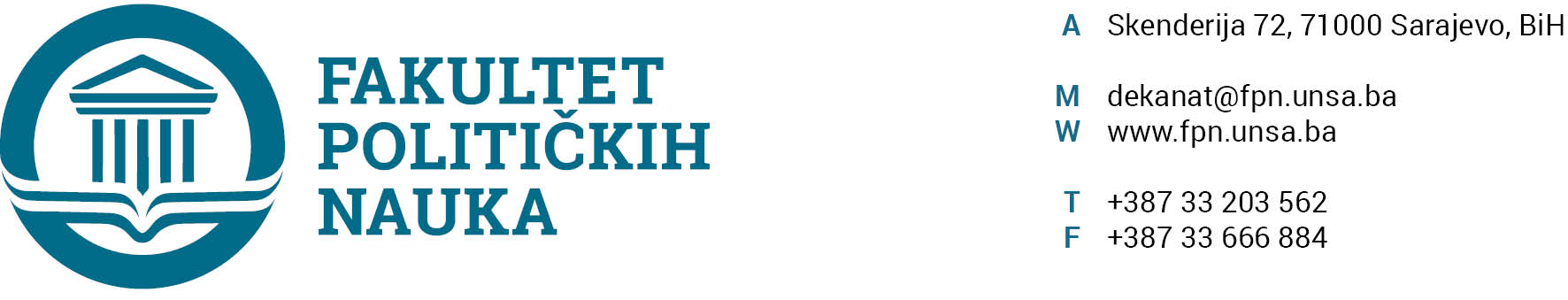 U skladu sa članom 126. Zakona o visokom obrazovanju („Službene novine Kantona Sarajevo“ br.33/2017, 35/20, 40/20, 39/21) sekretar Fakulteta dajeSTRUČNO MIŠLJENJENa Odluku o odobravanju tema završnih (magistarskih) radova i imenovanju mentora i članova Komisija za ocjenu i odbranuOdluke o odobravanju tema završnih (magistarskih) radova i imenovanju mentora i članova Komisije za ocjenu i odbranu, nisu u suprotnosti sa članom 135. stav (3) tačka i) Zakona o visokom obrazovanju („Službene novine Kantona Sarajevo“, broj: 33/17, 35/20, 40/20, 39/21), članom 104. Statuta Univerziteta u Sarajevu, a u vezi sa članom 52. Pravila studiranja za I, II ciklus studija, integrirani, stručni i specijalistički studij na Univerzitetu u Sarajevu.                                                                                                                                                                                                             SEKRETAR FAKULTETA______________________                                                                                                      Umihana Mahmić Sarajevo, 06.10.2021. godineDostaviti: 1. Vijeću FPN;2. a/aU skladu sa članom 126. Zakona o visokom obrazovanju („Službene novine Kantona Sarajevo“ br.33/2017, 35/20, 40/20, 39/21) sekretar Fakulteta dajeSTRUČNO MIŠLJENJENa Odluku o usvajanju Izvještaja Komisije za ocjenu i odbranu završnog rada Odluke o usvajanju Izvještaja Komisije za ocjenu i odbranu završnog rada, nisu u suprotnosti sa članom 135. stav (3) tačka a) Zakona o visokom obrazovanju („Službene novine Kantona Sarajevo“, broj: 33/17, 35/20, 40/20, 39/21), članom 104. Statuta Univerziteta u Sarajevu, a u vezi sa članom 54. Pravila studiranja za I, II ciklus studija, integrirani, stručni i specijalistički studij na Univerzitetu u Sarajevu.                                                                                                                   SEKRETAR FAKULTETA______________________                                                                                                      Umihana Mahmić Sarajevo, 06.10.2021. godineDostaviti: 1. Vijeću FPN;2. a/aU skladu sa članom 126. Zakona o visokom obrazovanju („Službene novine Kantona Sarajevo“ br.33/2017, 35/20, 40/20,39/21) sekretar Fakulteta dajeSTRUČNO MIŠLJENJENa prijedlog odluke o usvajanju Zaključaka Komisije za prijem i upis studenata u I (prvu) godinu, I (prvog) i II (drugog) ciklusa studija na Fakultetu političkih nauka Univerziteta u Sarajevu u studijskoj 2021/2021. godiniPrijedlog odluke Vijeću Fakulteta o usvajanju Zaključaka Komisije za prijem i upis studenata u I (prvu) godinu, I (prvog) i II (drugog) ciklusa studija na Fakultetu političkih nauka Univerziteta u Sarajevu u studijskoj 2021/2022. godini (drugi ciklus studija, prvi prijemni rok) nije u suprotnosti sa  članom 104. Statuta Univerziteta u Sarajevu i članom 81. Zakona o visokom obrazovanju Kantona Sarajevo („Službene novine Kantona Sarajevo“ br.33/17, 35/20, 40/20, 39/21) .                                                                                                            SEKRETAR FAKULTETA______________________                                                                                                       Umihana Mahmić Sarajevo, 06.10.2021. godineDostaviti:1. Vijeću FPN;2. a/a	U skladu sa članom 126. Zakona o visokom obrazovanju („Službene novine Kantona Sarajevo“ br.33/2017, 35/20, 40/20,39/21) sekretar Fakulteta dajeSTRUČNO MIŠLJENJENa prijedlog odluka o usvajanju izmjene Akademskog kalendara za studijsku 2021/2022.godinu Prijedlog odluka Vijeću Fakulteta o usvajanju izmjene Akademskog kalendara za studijsku 2021/2022.godinu nije u suprotnosti sa  članom 104. Statuta Univerziteta u Sarajevu i članom 57. stav (3) Zakona o visokom obrazovanju Kantona Sarajevo („Službene novine Kantona Sarajevo“ br.33/17, 35/20, 40/20) i Zakonom o izmjenama i dopunama Zakona o visokom obrazovanju („Službene novine Kantona Sarajevo“ br.39/21)                                                                                                            SEKRETAR FAKULTETA______________________                                                                                                       Umihana Mahmić Sarajevo, 06.10.2021. godineDostaviti:Vijeću FPN;a/aU skladu sa članom 126. Zakona o visokom obrazovanju („Službene novine Kantona Sarajevo“ br.33/2017, 35/20, 40/20,39/21) sekretar Fakulteta dajeSTRUČNO MIŠLJENJENa prijedlog odluka i Izvještaje Komisije  za provođenje postupka ekvivalencije Prijedlog odluka i Izvještaje Komisije  za provođenje postupka ekvivalencije, nisu u suprotnosti sa članom 135. Stav (3) tačka a) Zakona o visokom obrazovanju Kantona Sarajevo („Službene novine Kantona Sarajevo“ broj: 33/17,35/20,40/20, 39/21) i  Pravilnikom o ekvivalenciji ranije stečenih akademskih titula, naučnih i stručnih zvanja Univerziteta u Sarajevu.                                                                                                                                                                                                                                SEKRETAR FAKULTETA______________________                                                                                                     Umihana Mahmić Sarajevo, 06.10.2021. godineDostaviti: - 1. Vijeću FPN;- 2. a/aU skladu sa članom 126. Zakona o visokom obrazovanju („Službene novine Kantona Sarajevo“ br.33/2017, 35/20, 40/20,39/21) sekretar Fakulteta dajeSTRUČNO MIŠLJENJENa prijedlog Odluke o usvajanju Liste studenata koji su ostvarili pravo na prelazak na redovan studij Prijedlog odluke o usvajanju Liste studenata koji su ostvarili pravo na prelazak na redovan studij u studijskoj 2021/2022. godini, nije u suprotnosti sa članom 135. Stav (3) tačka a) Zakona o visokom obrazovanju Kantona Sarajevo („Službene novine Kantona Sarajevo“ broj: 33/17,35/20,40/20, 39/21), a u vezi sa članom 164. stav (5) Zakona o visokom obrazovanju ("Službene novine Kantona Sarajevo" broj 33/17, 35/20, 40/20, 39/21)  i članom 165. Statuta Univerziteta u Sarajevu, u vezi sa članom 17.  Pravila studiranja za I, II ciklus studija, integrirani, stručni i specijalistički studij na Univerzitetu u Sarajevu.                                                                                                                                                                                                                                 SEKRETAR FAKULTETA______________________                                                                                                     Umihana Mahmić Sarajevo, 06.10.2021. godineDostaviti: - 1. Vijeću FPN;- 2. a/aU skladu sa članom 126. Zakona o visokom obrazovanju („Službene novine Kantona Sarajevo“ br.33/2017, 35/20, 40/20,39/21) sekretar Fakulteta dajeSTRUČNO MIŠLJENJENa prijedlog Odluke o utvrđivanju obaveznih i preporučenih udžbenika i priručnika, kao i druge preporučene literature na prvom i drugom ciklusu studija u zimskom semestru u akademskoj 2021/2022.godiniPrijedlog odluke o  utvrđivanju obaveznih i preporučenih udžbenika i priručnika, kao i druge preporučene literature na prvom i drugom ciklusu studija u zimskom semestru u akademskoj 2021/2022.godini, nije u suprotnosti sa članom 135. Stav (3) tačka a) Zakona o visokom obrazovanju Kantona Sarajevo („Službene novine Kantona Sarajevo“ broj: 33/17,35/20,40/20, 39/21), a u vezi sa članom 56. stav (3) Zakona o visokom obrazovanju ("Službene novine Kantona Sarajevo" broj 33/17, 35/20, 40/20, 39/21)  i članom 104. Statuta Univerziteta u Sarajevu.                                                                                                                                                                                                                                SEKRETAR FAKULTETA______________________                                                                                                     Umihana Mahmić Sarajevo, 06.10.2021. godineDostaviti: - 1. Vijeću FPN;- 2. a/aU skladu sa članom 126. Zakona o visokom obrazovanju („Službene novine Kantona Sarajevo“ br.33/2017, 35/20, 40/20,39/21) sekretar Fakulteta dajeSTRUČNO MIŠLJENJENa prijedlog Odluke o utvrđivanju načina polaganja završnog ispita, strukture bodova i bodovnog kriterija za svaki nastavni predmet na prvom i drugom ciklusu studija, te  načinu praćenja rada studenata u zimskom semestru u studijskoj 2021/2022. godiniPrijedlog Odluke o  utvrđivanju načina polaganja završnog ispita, strukture bodova i bodovnog kriterija za svaki nastavni predmet na prvom i drugom ciklusu studija, te  načinu praćenja rada studenata u zimskom semestru u studijskoj 2021/2022. godini, nije u suprotnosti sa članom 135. Stav (3) tačka a) Zakona o visokom obrazovanju Kantona Sarajevo („Službene novine Kantona Sarajevo“ broj: 33/17,35/20,40/20, 39/21), a u vezi sa članom 64. Zakona o visokom obrazovanju ("Službene novine Kantona Sarajevo" broj 33/17, 35/20, 40/20, 39/21)  i članom 104. Statuta Univerziteta u Sarajevu.                                                                                                                                                                                                                                SEKRETAR FAKULTETA______________________                                                                                                     Umihana Mahmić Sarajevo, 06.10.2021. godineDostaviti: - 1. Vijeću FPN;- 2. a/aU skladu sa članom 126. Zakona o visokom obrazovanju („Službene novine Kantona Sarajevo“ br.33/2017, 35/20, 40/20,39/21) sekretar Fakulteta dajeSTRUČNO MIŠLJENJENa prijedlog Odluke o utvrđivanju termina konsultacija u zimskom semestru u studijskoj 2021/2022. godiniPrijedlog Odluke o  utvrđivanju termina konsultacija u zimskom semestru u studijskoj 2021/2022. godini, nije u suprotnosti sa članom 135. stav (3) i članom 61  stav (3) Zakona o visokom obrazovanju Kantona Sarajevo („Službene novine Kantona Sarajevo“ broj: 33/17,35/20,40/20, 39/21).                                                                                                                                                                                                                                SEKRETAR FAKULTETA______________________                                                                                                     Umihana Mahmić Sarajevo, 06.10.2021. godineDostaviti: - 1. Vijeću FPN;- 2. a/aU skladu sa članom 126. Zakona o visokom obrazovanju („Službene novine Kantona Sarajevo“ br.33/2017, 35/20, 40/20, 39/21) sekretar Fakulteta dajeSTRUČNO MIŠLJENJENa prijedlog odluke o izmjeni Plana pokrivenosti nastave na I i II ciklusu studija studijske 2021/2022. godine Prijedlog odluke Vijeću Fakulteta o  izmjeni Plana pokrivenosti nastave na I i II ciklusu studija studijske 2021/2022. godine, nije u suprotnosti sa  članom 104. Statuta Univerziteta u Sarajevu i članom 135. stav (3) tačka a) Zakona o visokom obrazovanju Kantona Sarajevo („Službene novine Kantona Sarajevo“ broj: 33/17,35/20,40/20,39/21).Potrebne saglasnosti za angažmane spoljnih saradnika su dostavljene u proceduru.                                                                                                                                                                                                                                SEKRETAR FAKULTETA______________________                                                                                                     Umihana Mahmić Sarajevo, 06.10.2021. godineDostaviti: - 1. Vijeću FPN;- 2. a/aU skladu sa članom 126. Zakona o visokom obrazovanju („Službene novine Kantona Sarajevo“ br.33/2017, 35/20, 40/20, 39/21) sekretar Fakulteta dajeSTRUČNO MIŠLJENJENa Zaključak o podnošenju Zahtjeva za autentično tumačenje odredbe Statuta Univerziteta u Sarajevu Prijedlog Zaključka Vijeća Fakulteta o podnošenju Zahtjeva za autentično tumačenje odredbe Statuta Univerziteta u Sarajevu (br. 01-1093-3-1/18 od 28.11.2018.godine) člana 199. stav (1) i (2), nije u suprotnosti sa  članom 135. Stav (3) tačka a) Zakona o visokom obrazovanju Kantona Sarajevo („Službene novine Kantona Sarajevo“ broj: 33/17,35/20,40/20,39/21), članovima 104. i 257. Statuta Univerziteta u Sarajevu (br. 01-1093-3-1/18 od 28.11.2018.godine).SEKRETAR FAKULTETA______________________                                                                                                     Umihana Mahmić Sarajevo, 06.10.2021. godineDostaviti: - 1. Vijeću FPN;- 2. a/aU skladu sa članom 126. Zakona o visokom obrazovanju („Službene novine Kantona Sarajevo“ br.33/2017, 35/20, 40/20,39/21) sekretar Fakulteta dajeSTRUČNO MIŠLJENJENa prijedlog Odluke o usvajanju liste tema za završne radove na drugom ciklusu studija u studijskoj 2021/2022. godiniPrijedlog Odluke o usvajanju liste tema za završne radove na drugom ciklusu studija u studijskoj 2021/2022. godini, nije u suprotnosti sa članom 135. stav (3) Zakona o visokom obrazovanju („Službene novine Kantona Sarajevo“ br.33/2017, 35/20, 40/20,39/21), članom 104. Statuta Univerziteta br. 01-1093-3/18 od 28.11.2018. godine i članom 50. stav (7) Pravila studiranja za I,II ciklus studija, integrirani, stručni i specijalistički studij na Univerzitetu u Sarajevu.SEKRETAR FAKULTETA______________________                                                                                                     Umihana Mahmić Sarajevo, 06.10.2021. godineDostaviti: - 1. Vijeću FPN;- 2. a/aU skladu sa članom 126. Zakona o visokom obrazovanju („Službene novine Kantona Sarajevo“ br.33/2017, 35/20, 40/20,39/21) sekretar Fakulteta dajeSTRUČNO MIŠLJENJENa Spisak članova Vijeća FakultetaUtvrđeni spisak članova Vijeća, zaključno sa 08.10.2021.godine, nije u suprotnosti sa članom 135. stav (1) Zakona o visokom obrazovanju („Službene novine Kantona Sarajevo“ br.33/2017, 35/20, 40/20,39/21).SEKRETAR FAKULTETA______________________                                                                                                     Umihana Mahmić Sarajevo, 06.10.2021. godineDostaviti: - 1. Vijeću FPN;- 2. a/a